 Resource 11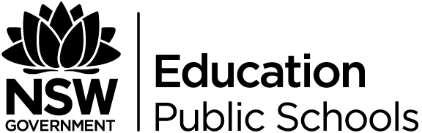 AngerRev. Samuel Parris:Angry with Betty & the girls for conjuring up witches / participating in witchcraft and sullying his good name (p. 19-20).Angry with the townsfolk for not supporting him & the church (p.33-36).Angry that the court comes under attack (p. 84, 85).John Proctor: Angry with the court for taking his wife (p. 69-72). Angry with himself for being sinful (p. 61). He is angry with Abigail for being so forward (pg. 28-29).Angry with the witch-hunt (p. 68).Angry with Elizabeth for pushing him to do the right thing AND for not forgiving him for his affair (p. 54 & p. 61)Angry at Mary Warren for going to Salem (p. 55 & p. 58)Elizabeth Proctor:Angry with John for being a lecher (p. Angry with John for keeping facts from the court (p. 54)Angry with Abigail for luring her husband into temptation and for accusing her of being a witch, knowing that it is about manipulation (p. 59, 60, 71).Giles Corey:Angry with the court for the witch-hunt (p. 77, 78).Angry with the townsfolk for all the litigation (p. 36).Angry with Putnam for calling him a liar (p.87, 88).Anne Putnam:Lose all of her babies (p. 23, 33, 34 & 45).Rev Hale:Angry with Elizabeth for not defending her husband.Angry that his beliefs are unfounded.Abigail:Angry that she might be ratted-out by the other girls (p. 26).Angry that Elizabeth is tarnishing her ‘good’ name (p. 29 & 30).Angry that Proctor wont love/marry her (p. 29 & 30).Mary Warren:Angry that the girls are pretending to be bewitched (p. 101-103).GreedThomas PutnamLooking for land (p. 38, 87).ParisArguing over firewood (p. 34, 35).Demanded (according to Proctor) golden candlesticks (p. 63).Wants deeds to the houseWants the town to love himAbigail Greedy for power (marriage)Greedy for revenge throughout the trials (throwing other people under the bus) (p. 101)JealousyJohn Proctor:Jealous of Abigail’s freedom and youthfulness.ElizabethJealous of Abigail’s beauty and youthfulnessAbigailJealous of Elizabeth’s marriage to John Proctor.TownsfolkJealous of one another - they are all suing one another and chasing each other’s land.CharityDanforth:Danforth attempts to be charitable … allowing the women to come to court and plead their case.John Hale:Trying to persuade Elizabeth to prevent John’s Death.Tried to convince Danforth to allow Proctor to employ a lawyer, rather than try his own case (p. 89).Denounces the court when John Proctor is accused of being the devil (p. 105).Elizabeth:Charitable for not giving up on her husband (p.) although at times she lost her charity (p. 55).She stands by Proctor and refuses to call him a lecher in open court (p. 100).Proctor:When Proctor reveals himself as a lecher in order to save Elizabeth (p. 97)John ProctorSalts the Rabbit Stew himself and then praises Elizabeth for a well-seasoned dish. (p. 51).Gently reminds Elizabeth to get him a drink - stage directions (p. 52)FaithTituba:Faith in Abigail keeping a secret … Faith in her own religion … Rev Hale:Faith in religion … becomes challenged with the witch-hunt because there is no basis.Danforth:Has faith in the justice system and its righteousness (p.81, 90, 92)Elizabeth:Has faith in religion and John (p. 72)Mary:Lacks faith in herself. Turns to religious faith for saviour (p. 91).John Proctor:Faith in Christianity (p. 67) but not Rev. Parris (p. 63) - faith that Rev Hale will remove the witches.HopeElizabeth:Being pregnant - hope for a better future.Hale:Starts out hopeful and then loses it.Paris:Hopeful that Hale will save the day.Townsfolk:Hopeful that the Witchcraft will disappear.Hopeful that Mary Warren will faint on cue to prove the girls are liars (p. 95).